	Engineering Senate 	Proposal 2021-01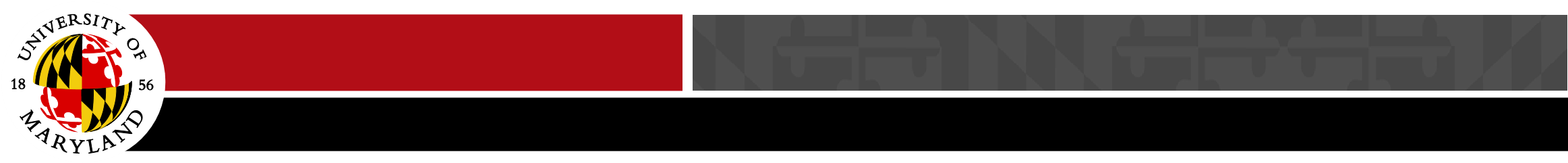 	Transmittal FormNew Policy for Appointing, Evaluating, and Promoting PTK Faculty for the Dean’s OfficeDate:	January 15, 2021Point of Contact:	Hugh Bruck, Dean’s OfficePrior Review:	Approved by the UMD Office of Faculty Affairs, June 13, 2020Review Dates:	FAC – January 15, 2021 | Senate Meeting – January X, 2021Voting Method:	A simple-majority vote of the Engineering SenateDocument(s):	Clark School of Engineering Office of the Dean Policy for Appointing, Evaluating, and Promoting Professional Track Faculty, 2020	Link to documentsISSUE This proposal is for a new policy. Professional track (PTK) faculty play an essential role in the School’s overall mission, and it is important to have equitable policies for their appointment, evaluations, and promotion. The Dean’s Office hires and promotes PTK faculty within the Dean’s Office itself and within its Administrative Units. This document defines the policy for appointing, evaluating, and promoting PTK faculty with a primary appointment in the Dean’s Office, which is defined as the Dean’s Office of the Clark School, Engineering Information Technology, Maryland Technology Enterprise Institute, and the Office of Advanced Engineering Education. A primary appointment is defined as 50% or more of their appointment in any one, or combination of, these units. For faculty members with a secondary appointment in the Dean’s Office, the primary unit is responsible for handling appointment, evaluation, and promotion, with the Dean’s Office providing input as a secondary.COMMITTEE WORK The FAC considered this proposal and all linked documents in a zoom meeting on Jan. 15, 2021. The FAC voted unanimously in favor of recommending that the Engineering Senate approve this proposal.FINANCIAL IMPLICATIONS None was identified.ENGINEERING SENATE VOTEThe Engineering Senate discussed this proposal at a regular meeting on Jan. X, 2021. The vote to approve this proposal was X in favor, Y opposed, and Z abstained. Thus, by a simple-majority vote, the Engineering Senate has (approved?) this proposal.